Middlesex University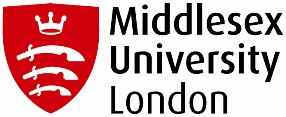 Research DegreesPlease see Section A1.11 of the Regulations for Research Degree Programmes before completing this form.1	Student Details2	Supervision of Programme of Work3	Student Progression Dates4	Requested Period of Extension5	Previous Suspensions or Interruptions6	Statement by the StudentPlease complete the following highlighting the reason for requesting this extension:You may be required to submit documentary evidence to support this application.  Please contact researchdegrees@mdx.ac.uk for clarification on what you will need to provide.   Are you aware of any financial implications if this extension is granted?  YES/NO   If NO, please contact ResearchDegrees@mdx.ac.uk for information and advice   If you are an overseas student, are you aware of implications to your visa if this extension is granted?  YES/NOIf NO, please contact the International Student Advice Team.7	Recommendation by the SupervisorsFor Official Use OnlyApproval of Research Degrees Faculty Committee: Extension to the Candidature Period has been:Approved: deadline for submission is _________________RejectedApproval of Research Degrees Board:Research Degrees Administration Team	The student has been informed of this outcomeApplication for Extension to Candidature Period Student Number:SurnameForenamesStart dateTitle of research programme2.1 Director of Studies / Consultant2.2 Supervisor(s) / Advisor(s)Supervisor / Advisor 1Supervisor / Advisor 2Registration review date (MPhil/PhD, ArtsM/D, etc.)Programme Approval date (M/DProf, etc.)Registration review date (MPhil/PhD, ArtsM/D, etc.)Programme Approval date (M/DProf, etc.)Transfer date (MPhil to PhD ArtsM to ArtsD, MProf to DProf, etc.)Transfer date (MPhil to PhD ArtsM to ArtsD, MProf to DProf, etc.)Expected date for final VivaExpected date for final VivaStart DateEnd Date  Suspensions or interruptionsstartSuspensions or interruptionsendSuspensions or interruptionsstartSuspensions or interruptionsendSuspensions or interruptionsstartSuspensions or interruptionsendSuspensions or interruptionsstartSuspensions or interruptionsendSummary of case for extension (not exceeding 500 words)Summary of case for extension (not exceeding 500 words)Summary of progress made to date (not exceeding 500 words) and of the work still to be completedSummary of progress made to date (not exceeding 500 words) and of the work still to be completedI confirm that the information in this form is correct and I have attached any relevant documentary evidence.I confirm that the information in this form is correct and I have attached any relevant documentary evidence.Signed (student)Date  We support this extension and believe that the applicant has the potential to complete successfully the programme of work proposed and is currently on track to complete the degree within the period of the extension requested.We support this extension and believe that the applicant has the potential to complete successfully the programme of work proposed and is currently on track to complete the degree within the period of the extension requested.Supervisory team comment:Supervisory team comment:Signed (DoS / Consultant)Date  Signed (Supervisor / Advisor)Date  Signed (Supervisor / Advisor)Date  Signed (Chair)Date  Signed (Chair)Date  